Tabla de luminarias tipo industrial suspendido.1.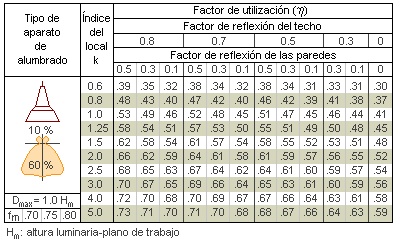 2.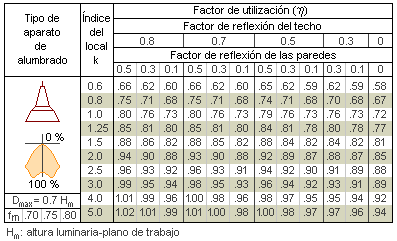 3.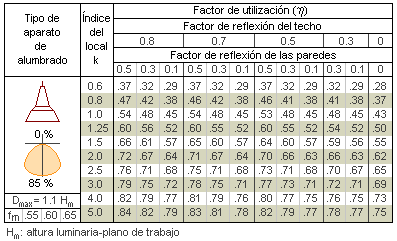 Tabla de luminarias fluorescente directo con rejilla4.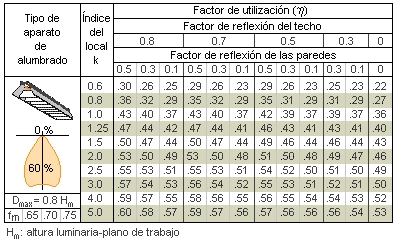 5.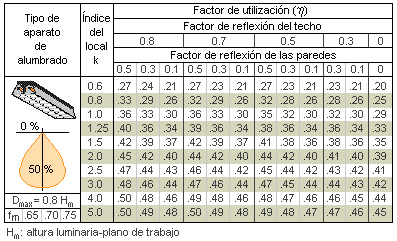 6.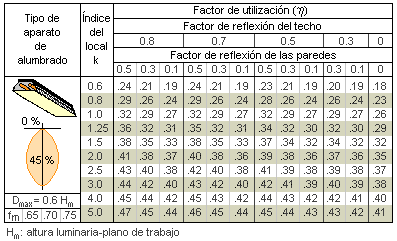 Tabla de luminarias suspendida general difusa y directa-indirecta7.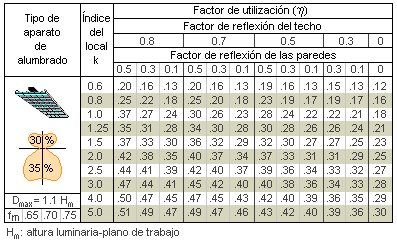 8.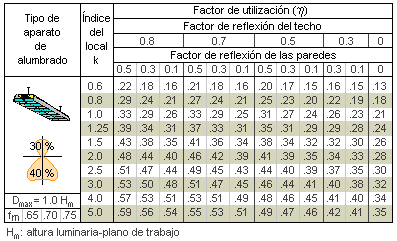 9.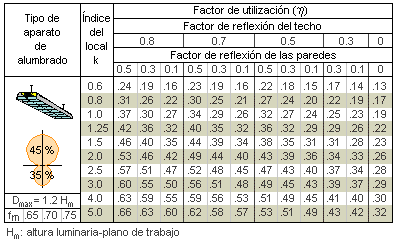 Tabla de luminarias semi-directa10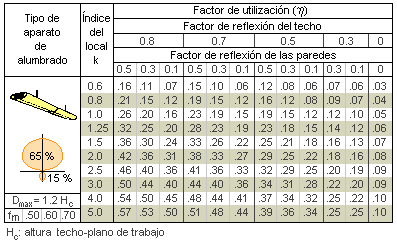 11.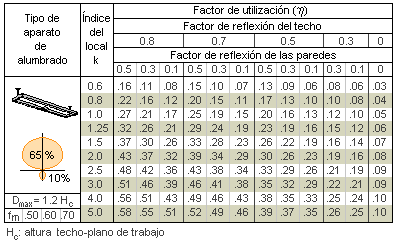 Tabla de luminarias suspendida indirecta12.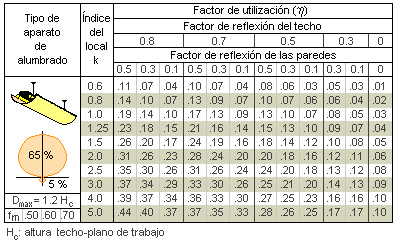 